REGULAMIN KONKURSU „ŚWIĘTY JAN PAWEŁ II – JEGO OBRAZ W MOIM SERCU”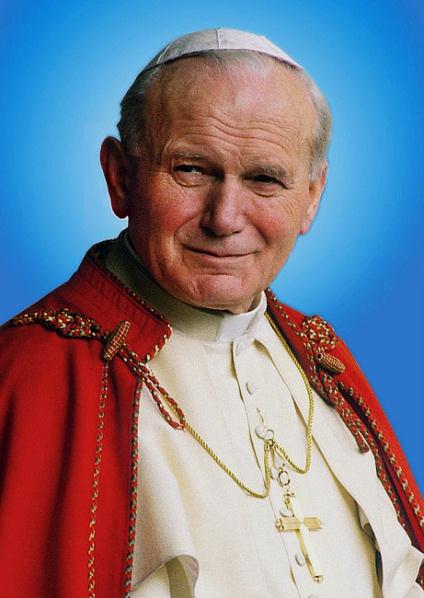 Organizatorzy: Miejsko–Gminna Biblioteka Publiczna w Białej Rawskiej  Biblioteka ZSP w Białej RawskiejKonkurs skierowany jest do wszystkich uczniówZespołu Szkół Ponadgimnazjalnych w Białej Rawskiej.Konkurs jest wydarzeniem związanym z przypadającą dziesiątą rocznicą śmierci Papieżai ogłoszeniem Jana Pawła II Patronem roku 2015.Cele konkursu: - kultywowanie pamięci o Ojcu Świętym, jako Wielkim Polaku- pogłębianie wiary i kształtowanie chrześcijańskich postaw na podstawie nauk Jana Pawła II- rozwijanie wyobraźni i twórczych umiejętności technologią informacyjnąTERMIN SKŁADANIA PRAC: 20.03.2015Praca powinna zawierać następujące informacje: imię i nazwisko autora, klasa, nazwa placówki.Każdy uczestnik konkursu może być autorem tylko 1 pracy.Prace składamy w Miejsko–Gminnej Bibliotece Publicznej.Prace złożone po terminie nie wezmą udziału w konkursie.Wszystkie prace pozostają własnością organizatorów.Komisja konkursowa powołana przez organizatora dokona oceny prac i przyzna nagrody.Prace będzie można obejrzeć na stronie www.biblioteka-bialarawska.plZAPRASZAMY DO AKTYWNEGO UDZIAŁU W KONKURSIE!Format pracy:Prezentacja multimedialnaTechnika wykonania: Praca wykonana w programie PowerPoint i zapisana na płycie CD lub DVDPraca wykonana: samodzielnie